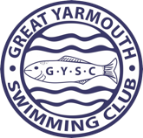     GREAT YARMOUTH SWIMMING CLUB WINTER WIPEOUT 2018 Saturday 15th / Sunday 16th December 2018 at UEA Sportspark, Norwich Held under ASA Law & Technical Rules Level 3 License 3ER182523  Programme of Events Closing date for entries is Thursday 25th OctoberAge as at 16th December 2018 Age groups 9yrs, 10yrs, 11yrs, 12yrs, 13yrs, 14yrs, 15/OV Meet Conditions This Competition is licensed by the ASA and will be held under ASA Laws and Regulations, ASA Technical Rules of Racing and to ASA Open Meet Licensing Criteria. License number is 3ERXXXXXX Entrants must be ASA Registered Category 2 members, belong to an affiliated club and enter in the name of one club only. Age as of 16th December 2018 Swimmers may only enter events, as listed in the programme of events, in their own age group. The age groups are 9y 10y, 11y, 12y, 13y, 14y and 15y & over. Charges for this event will be £4.50 per race. Spectators will be charged £3 per session or £5 per day. Programmes are £5. Coach passes are £10.00 per day or £15 per day including Lunch. Events will be seeded based on entry times and swum as mixed age groups. It is the responsibility of visiting clubs to ensure that all swimmers have reached the standard of the ASA Competitive Start Award. Over the top starting will be used on all strokes except backstroke at the referee’s discretion. The list of accepted entries will be published/available for download from the club website (www.gysc.org.uk) shortly after the closing date. It is the competing club/swimmer’s responsibility to check this list for accuracy and advise immediately of any mistakes or changes that may be required. Club contacts will be notified of rejections where/if appropriate. For an entry to be accepted, the entry time must be slower that the cut off time, entries must have been completed correctly, submitted by the specified date, accepted by the promoters, and full payment received by the deadline for an entry to be valid. Electronic entries are preferred for club entries. Entries without a time will be rejected. BACS payment is preferable. Details available on request. It is the responsibility of the club to advise the gala organisers if they have swimmers not swimming either before the day of the meet via e-mail or on the day by completing a withdrawal form 30 minutes before the start of the first event in that session. There will be no refunds of entry fees unless the entries are rejected by the organisers. The Promoter reserves the right to reject entries to ensure that the gala meets the ASA Open Meet Licensing Criteria. Rejections will start with the slowest swimmer in each age group and continue until the gala meets the criteria. The Promoter reserves the right to make rejections by event and or session. The Promoters reserve the right to refuse admission to any competitor, coach or spectator. Details of entries to the meet will be held on a computer and consent, as required by the Data Protection Act 1998 to the holding of personal information on computer, will be deemed to have been given by the submission of the entry. Personal data will be available for inspection during the meet on application to the promoter. Competitors must report to the marshalling area 10 minutes before the start of their event where they will be given their start order. Any swimmer not reporting on time may be deemed to have withdrawn from that event without refund or notice. Heats will be seeded with fastest entrants swimming last.  All heats will be spearheaded.  All events are timed finals. The promoters do not accept responsibility for any property. Lockers are available in the changing rooms and should be used for the safe keeping of all belongings. In order to use the locker, you will need to bring a padlock or hire one from reception. Poolside passes for coaches/team mangers, which includes entry to the meet, and a programme are available for clubs at £10.00 per day. Poolside passes will not be available on the day. Access to poolside will be only for competitors, technical officials and appointed coaches and team managers displaying the approved poolside pass. Persons without the poolside pass may be removed from the area. Lunch tickets are an additional £7.50 per day. There will be an admission charge for spectators. The pool area and spectator area will be cleared between sessions. Results will be displayed at the pool and published on the club’s website. All participants must observe the safety precautions in operation at the pool. Great Yarmouth Swimming Club is not responsible for any loss, damage or injury occurring during this meet. The general public will be using the shallow pool during the duration of this meet and therefore sharing the changing facilities. Participants and spectators are requested to follow Swim England’s guidelines for photography and use of photographs on social media. The Child Safeguarding Policy and Procedures, Wavepower 2016-19 Section 2 provides guidance on the use of social networking (page 72-75) and guidance on photography (page 76–77). http://www.swimming.org/swimengland/wavepower-childsafeguarding-for-clubs Both sets of guidance apply if social media platforms are being used to share images or recordings either after the meet or during live streaming of the event. The rules on photography apply to swimmers, coaches, team managers, officials and volunteers as well as spectators, and to the use of mobile phones, tablets or other image-capturing electronic devices as well as cameras. Note that any photography in the changing rooms is absolutely forbidden by both the club and the swimming pool management. Professional photography will be taking place at this meet. By entering this meeting, you agree to images being taken and may be used in accordance with ASA child protection policy. Any matter not covered by these conditions will be determined by the Promoter and Referee, subject to ASA Laws, Regulations and the ASA Technical Rules of Racing. You must be SLOWER than the above times to enter. Age as at 16th December 2018 Saturday 15th December 2018 Saturday 15th December 2018 Saturday 15th December 2018 Saturday 15th December 2018 Saturday 15th December 2018 Saturday 15th December 2018 Session 1 - Warm up 9am  Session 1 - Warm up 9am  Session 1 - Warm up 9am   	Session 2 - Warm up TBA  	Session 2 - Warm up TBA  	Session 2 - Warm up TBA Event Number Sex Event Event Number Sex Event 101 Boys 400m IM 201 Girls 400m IM 102 Girls 200m Free 202 Boys 200m Back 103 Boys 100m Brst 203 Girls 200m Brst 104 Girls 100m Back 204 Boys 100m Fly 105 Boys 50m Back 205 Girls 100m Free 106 Girls 50m Brst 206 Boys 50m Fly 107 Boys 200m Fly 207 Girls 50m Free 108 Girls 200m IM 208 Boys 100m IM Sunday 16th December 2018 Sunday 16th December 2018 Sunday 16th December 2018 Sunday 16th December 2018 Sunday 16th December 2018 Sunday 16th December 2018 Session 3 - Warm up 9am Session 3 - Warm up 9am Session 3 - Warm up 9am Session 4 - Warm up TBA Session 4 - Warm up TBA Session 4 - Warm up TBA Event Number Sex Event Event Number Sex Event 301 Girls 400m Free 401 Boys 400m Free 302 Boys 200m Free 402 Girls 200m Back 303 Girls 100m Brst 403 Boys 200m Brst 304 Boys 100m Back 404 Girls 100m Fly 305 Girls 50m Back 405 Boys 100m Free 306 Boys 50m Free 406 Girls 50m Fly 307 Girls 200m Fly 407 Boys 50m Brst 308 Boys 200m IM 408 Girls 100m IM Boys Cut Off Times – SLOWER THANBoys Cut Off Times – SLOWER THANBoys Cut Off Times – SLOWER THANShort Course Times Girls Cut Off Times – SLOWER THAN Girls Cut Off Times – SLOWER THAN Girls Cut Off Times – SLOWER THAN 9 10 11 12 13 14 15/OV Event 9 10 11 12 13 14 15/OV 34.43 32.97 31.50 30.04 28.40 27.03 25.66 50m Free 32.24 31.48 30.71 29.95 29.23 27.95 27.66 1:16.37 1:12.89 1:09.43 1:05.95 1:02.44 58.99 55.53 100m Free 1:10.46 1:08.63 1:06.80 1:04.97 1:02.81 1:00.37 59.48 2:42.99 2:36.04 2:29.07 2:22.12 2:15.64 2:08.44 2:01.25 200m Free 2:31.22 2:27.54 2:23.88 2:20.20 2:15.23 2:10.96 2:09.18 5:34.85 5:22.23 5:09.62 4:57.01 4:45.64 4:32.40 4:19.17 400m Free 5:14.46 5:06.93 4:59.39 4:51.86 4:42.60 4:36.93 4:29.26 46.60 44.41 42.23 40.04 37.56 35.53 33.49 50m Brst 42.17 41.21 40.26 39.30 37.32 36.88 36.43 1:42.90 1:37.92 1:32.93 1:27.94 1:21.86 1:17.43 1:12.98 100m Brst 1:32.21 1:29.90 1:27.58 1:25.27 1:20.05 1:19.64 1:18.34 3:33.49 3:24.16 3:14.84 3:05.51 2:59.03 2:48.27 2:37.52 200m Brst 3:14.19 3:09.92 3:05.65 3:01.38 2:53.72 2:49.99 2:48.58 39.97 38.07 36.17 34.27 31.99 30.28 28.57 50m Fly 36.88 35.84 34.80 33.76 32.23 30.83 30.65 1:35.66 1:30.28 1:24.90 1:19.51 1:12.99 1:08.17 1:03.36 100m Fly 1:25.61 1:22.74 1:19.85 1:16.97 1:13.14 1:10.01 1:08.32 3:37.54 3:25.43 3:13.32 3:01.20 2:52.26 2:38.56 2:24.87 200m Fly 3:18.04 3:11.23 3:04.40 2:57.59 2:54.42 2:41.14 2:37.15 39.45 37.84 36.21 34.60 33.03 31.39 29.74 50m Back 36.85 36.00 35.15 34.30 33.10 32.26 31.74 1:25.71 1:22.11 1:18.50 1:14.90 1:10.98 1:07.54 1:04.09 100m Back 1:19.13 1:17.15 1:15.18 1:13.21 1:10.23 1:08.18 1:07.29 2:56.94 2:50.28 2:43.61 2:36.95 2:31.91 2:24.44 2:16.96 200m Back 2:44.60 2:41.40 2:38.20 2:35.01 2:31.22 2:28.66 2:25.43 1:30.96 1:28.02 1:18.54 1:09.72 1:02.79 0:57.98 0:57.67 100m IM 1:25.16 1:22.21 1:13.70 1:07.42 1:03.15 1:01.04 1:00.71 3:07.18 2:59.10 2:51.03 2:42.95 2:33.87 2:26.30 2:18.73 200m IM 2:49.60 2:45.77 2:41.94 2:38.10 2:34.95 2:28.68 2:26.59 6:32.55 6:16.67 6:00.77 5:44.89 5:29.07 5:13.15 4:57.23 400m IM 5:59.96 5:52.92 5:45.90 5:38.87 5:29.36 5:19.85 5:17.77 